Fill in the table for this circuit. Show your work and then check your answer with PhET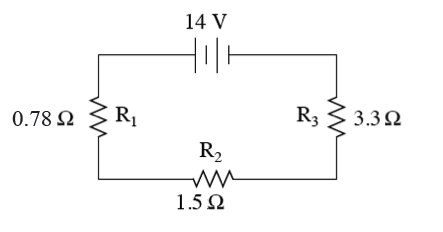 A parallel circuit has 3 resistors each on different paths connected to a 120 V potential difference.  The resistors have resistances of 5.0 Ω, 7.5 Ω, and 9.8 Ω. Draw a picture of the circuit in the box and fill in the table for this circuit. Show your work and then check your answer with PhET.For both circuits: Determine the potential difference (voltage) across and the current (amps) through each resistor. Show your work and then check your answer with PhET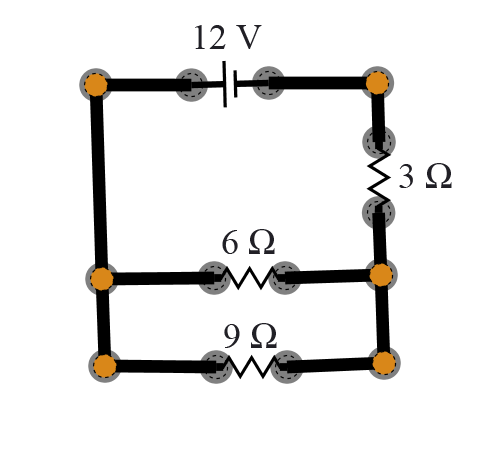 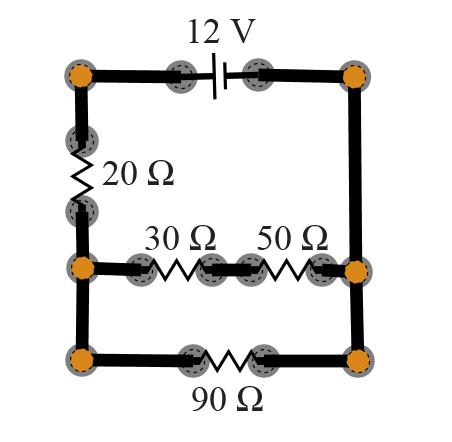 Construct a complex circuit with 2 resistors in series and 2 in parallel that will produce _________total resistance using PhET. Draw your schematic diagram in the box below. (Hint: there are several correct designs).Use a 9 V battery and one of each of the resistors: 220 Ω, 100 Ω, 50 Ω, 40 ΩR1R2R3TotalVIR0.78 Ω1.5 Ω3.3 ΩP Add units to measurements5.0 Ω7.5 Ω9.8 ΩTotalV (                ) I  (                )R (                )P (                )R1 = 3 ΩR2 = 6 ΩR3 = 9 ΩVoltage (volts)Current (amps)R1 = 20 ΩR2 = 30 ΩR3 = 50 ΩR4 = 90 ΩVoltage (volts)Current (amps)